                                                                                                                                                                                                        О Т К Р Ы Т О Е    А К Ц И О Н Е Р Н О Е     О Б Щ Е С Т В О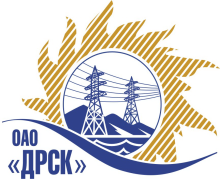 ПРОТОКОЛрассмотрения заявокПРЕДМЕТ ЗАКУПКИ:Способ и предмет закупки: Открытый электронный запрос предложений на право заключения Договора:  «Бурильно-крановая машина на шасси автомобиля высокой проходимости, 4х4» для нужд филиала ОАО «ДРСК» «Приморские электрические сети» Закупка проводится  согласно ГКПЗ 2014г. раздела  2.2.2 «МТПиР»  № 2705  на основании указания ОАО «ДРСК» от  14.08.2014 г. № 199.Плановая стоимость:  3 351 695,00  руб. без учета НДСФорма голосования членов Закупочной комиссии: очно-заочная.ПРИСУТСТВОВАЛИ: 8 членов постоянно действующей Закупочной комиссии 2-го уровня.ВОПРОСЫ, ВЫНОСИМЫЕ НА РАССМОТРЕНИЕ ЗАКУПОЧНОЙ КОМИССИИ: О признании предложений соответствующими условиям закупки.О предварительной ранжировке предложенийО проведении переторжкиРАССМАТРИВАЕМЫЕ ДОКУМЕНТЫ:Протокол вскрытия конвертов от 04.09.2014г. № 495/МТПиР-ВИндивидуальное заключение Шахрая А.ГИндивидуальное заключение Моториной О.А.Индивидуальное заключение Лаптева И.А.ВОПРОС 1 «О признании предложений соответствующими условиям закупки»ОТМЕТИЛИ:Предложения ЗАО "Сибтяг "РОСМА" (111395, Россия, г.Москва, Аллея Первой Маёвки, д.15, строение 4 ), ОАО "Стройдормаш" (624600, Свердловская обл., г. Алапаевск, ул. Серова, д. 1 ), ООО "МЕТРОПОЛИС-ТРЕЙД" (620137, Россия, Свердловская обл., г. Екатеринбург, ул. Сулимова, д. 6, оф. 8/2)  признаются удовлетворяющим по существу условиям закупки. Предлагается принять данные предложения к дальнейшему рассмотрению.ВОПРОС 2  «О предварительной ранжировке предложений»ОТМЕТИЛИ:В соответствии с требованиями и условиями, предусмотренными извещением о закупке и Закупочной документацией, предлагается предварительно ранжировать предложения следующим образом:ВОПРОС 3  «О проведении переторжки»ОТМЕТИЛИ:Учитывая результаты экспертизы предложений Участников закупки, Закупочная комиссия полагает целесообразным проведение переторжки. РЕШИЛИ:Признать предложения ЗАО "Сибтяг "РОСМА" (111395, Россия, г.Москва, Аллея Первой Маёвки, д.15, строение 4 ), ОАО "Стройдормаш" (624600, Свердловская обл., г. Алапаевск, ул. Серова, д. 1 ), ООО "МЕТРОПОЛИС-ТРЕЙД" (620137, Россия, Свердловская обл., г. Екатеринбург, ул. Сулимова, д. 6, оф. 8/2)соответствующими условиям закупки.Утвердить предварительную ранжировку предложений Участников.место: ЗАО "Сибтяг "РОСМА»место: ОАО "Стройдормаш" место: ООО "МЕТРОПОЛИС-ТРЕЙД"3. Провести переторжку. - Пригласить к участию в переторжке участников ЗАО "Сибтяг "РОСМА", ОАО "Стройдормаш" ,ООО "МЕТРОПОЛИС-ТРЕЙД"  - Определить форму переторжки: заочная. - Назначить переторжку на 11.09.2014 в 15:00 час. (благовещенского времени).           - Место проведения переторжки: ЭТП b2b-energo Техническому секретарю Закупочной комиссии уведомить участников, приглашенных к участию в переторжке о принятом комиссией решении.ДАЛЬНЕВОСТОЧНАЯ РАСПРЕДЕЛИТЕЛЬНАЯ СЕТЕВАЯ КОМПАНИЯУл.Шевченко, 28,   г.Благовещенск,  675000,     РоссияТел: (4162) 397-359; Тел/факс (4162) 397-200, 397-436Телетайп    154147 «МАРС»;         E-mail: doc@drsk.ruОКПО 78900638,    ОГРН  1052800111308,   ИНН/КПП  2801108200/280150001№ 495/МТПиР-Р               город  Благовещенск«_10_»сентября 2014г.Место в предварительной ранжировкеНаименование участниковЦена, в руб. без НДСНеценовая предпочтительность (в баллах на балльной шкалеот 3до 5)1 местоЗАО "Сибтяг "РОСМА»3 050 847,463,032 местоОАО "Стройдормаш" 3 309 322,033,03 местоООО "МЕТРОПОЛИС-ТРЕЙД" 3 351 695,003,0Ответственный секретарь Закупочной комиссии 2 уровня ОАО «ДРСК»____________________О.А. МоторинаТехнический секретарь Закупочной комиссии 2 уровня ОАО «ДРСК»____________________      Г.М. Терёшкина